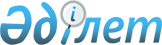 О внесении изменений и дополнений в решение Акмолинского областного маслихата от 22 ноября 2017 года № 6С-16-7 "Об утверждении Правил благоустройства территорий городов и населенных пунктов Акмолинской области"Решение Акмолинского областного маслихата от 5 ноября 2021 года № 7С-10-5. Зарегистрировано в Министерстве юстиции Республики Казахстан 23 ноября 2021 года № 25309
      Акмолинский областной маслихат РЕШИЛ:
      1. Внести в решение Акмолинского областного маслихата "Об утверждении Правил благоустройства территорий городов и населенных пунктов Амолинской области" от 22 ноября 2017 года № 6С-16-7 (зарегистрирован в Реестре государственной регистрации нормативных правовых актов за № 6204) следующие изменения и дополнения:
      в Правилах благоустройства территорий городов и населенных пунктов Акмолинской области, утвержденных указанным решением:
      пункт 1 изложить в новой редакции:
      "1. Настоящие Правила благоустройства территории городов и населенных пунктов Акмолинской области (далее – Правила) разработаны в соответствии с Гражданским кодексом Республики Казахстан, Земельным кодексом Республики Казахстан, Экологическим кодексом Республики Казахстан (далее – Экологический Кодекс), Кодексом Республики Казахстан "Об административных правонарушениях", законами Республики Казахстан "О жилищных отношениях", "Об архитектурной, градостроительной и строительной деятельности в Республике Казахстан", "О местном государственном управлении и самоуправлении в Республике Казахстан", Приказом Министра национальной экономики Республики Казахстан от 20 марта 2015 года № 235 "Об утверждении Типовых правил содержания и защиты зеленых насаждений, правил благоустройства территорий городов и населенных пунктов и Правил оказании государственной услуги "Выдача разрешения на вырубку деревьев" (зарегистрирован в Реестре государственной регистрации нормативных правовых актов за № 10886) и иными нормативными правовыми актами.";
      пункт 3 изложить в новой редакции:
      "3. В настоящих Правилах используются следующие понятия:
      1) благоустройство – совокупность работ (по инженерной подготовке и обеспечению безопасности территории, устройству дорог, развитию коммуникационных сетей и сооружений водоснабжения, канализаций, энергоснабжения, устройству покрытий, освещению, размещению малых архитектурных форм и объектов монументального искусства, проектированию озеленения, снижению уровня шума, улучшению микроклимата, охране от загрязнения воздушного бассейна, открытых водоемов и почвы) и услуг (по расчистке, уборке, санитарной очистке осушению и озеленению территории), осуществляемые в целях приведения той или иной территории в состояние, пригодное для строительства и нормального пользования по назначению, создания здоровых, удобных и культурных условий жизни населения;
      2) управляющая компания – физическое или юридическое лицо, оказывающее услуги по управлению объектом кондоминиума на основании заключенного договора;
      3) места общего пользования – это территории, объекты, которые доступны или открыты для населения;
      4) контейнерные площадки – специальные площадки для накопления отходов, на которых размещаются контейнеры для сбора твердых бытовых отходов, с наличием подъездных путей для специализированного транспорта, осуществляющего транспортировку твердых бытовых отходов;
      5) объединение собственников имущества многоквартирного жилого дома – юридическое лицо, являющееся некоммерческой организацией, образованное собственниками квартир, нежилых помещений одного многоквартирного жилого дома, осуществляющее управление объектом кондоминиума, финансирующее его содержание и обеспечивающее его сохранность;
      6) твердые бытовые отходы – коммунальные отходы в твердой форме;
      7) проезд – элемент дороги, обеспечивающий подъезд транспортных средств к жилым и общественным зданиям, учреждениям, предприятиям, объектам застройки внутри микрорайонов, кварталов, населенных пунктов;
      8) тротуар – элемент дороги, предназначенный для движения пешеходов, примыкающий к проезжей части или отделенный от нее газоном или арычной системой;
      9) централизованная система сбора твердых бытовых отходов (далее – централизованная система) – система, организуемая местными исполнительными органами в рамках обеспечения физических и юридических лиц независимо от форм собственности и вида деятельности, проживающих (находящихся) и (или) осуществляющих свою деятельность в жилых домах либо отдельно стоящих зданиях (сооружениях) и не имеющих на праве собственности контейнерных площадок и контейнеров, а также имеющих на праве собственности контейнерные площадки и контейнеры, расположенные на землях общего пользования, услугами по сбору, транспортировке твердых бытовых отходов;
      10) уполномоченный орган – структурное подразделение местного исполнительного органа района и города, осуществляющий функции в сфере регулирования коммунального хозяйства;
      11) организация – физическое или юридическое лицо, специализирующиеся в области благоустройства;
      12) маломобильные группы населения – лица, испытывающие затруднения при самостоятельном передвижении, получении услуг, информации или ориентировании в пространстве, в том числе использующие детские коляски, пожилого возраста, инвалиды;
      13) малые архитектурные формы – объекты декоративного характера и практического использования (скульптуры, фонтаны, барельефы, вазы для цветов, павильоны, беседки, скамьи, урны, оборудование и конструкции для игр детей и отдыха взрослого населения);
      14) прилегающая территория – территория (в границах 5 метров по периметру), непосредственно примыкающая к границам здания, сооружения, ограждения, строительной площадки, к объектам торговли, рекламы и иным объектам, находящимся в собственности, владении, аренде, на балансе у юридических или физических лиц.";
      дополнить пунктом 4-1 следующего содержания:
      "4-1. Собственники земельных участков и землепользователи сообщают местным исполнительным органам о выявленных отходах производства и потребления, не являющихся их собственностью.";
      дополнить пунктами 18-1, 18-2, 18-3, 18-4, 18-5, 18-6 следующего содержания:
      "18-1. Физические лица, проживающие в жилых домах, пользуются централизованной системой на основании публичных договоров и оплачивают услуги за транспортировку отходов согласно утвержденным местным представительным органом тарифам.
      Централизованная система организовывается местным исполнительным органом посредством проведения конкурса (тендера) по определению участников рынка твердых бытовых отходов, осуществляющих сбор и транспортировку твердых бытовых отходов в соответствии с требованиями Экологического Кодекса и правилами управления коммунальными отходами.
      18-2. Юридические лица и индивидуальные предприниматели, осуществляющие деятельность в жилых домах или отдельно стоящих зданиях (сооружениях), при пользовании централизованной системой заключают договор на транспортировку твердых бытовых отходов с субъектами предпринимательства в сфере управления отходами, осуществляющими сбор и транспортировку твердых бытовых отходов, определенными местным исполнительным органом в соответствии с Экологическим Кодексом.
      Юридические лица и индивидуальные предприниматели, осуществляющие деятельность в отдельно стоящих зданиях (сооружениях), при пользовании услугами субъектов предпринимательства в сфере управления отходами, не относящихся к централизованной системе, заключают договор на транспортировку твердых бытовых отходов с субъектами предпринимательства в сфере управления отходами, включенными в реестр разрешений и уведомлений в соответствии с Законом Республики Казахстан "О разрешениях и уведомлениях".
      18-3. Субъекты предпринимательства, осуществляющие сбор и транспортировку твердых бытовых отходов, используют только специально оборудованные транспортные средства, соответствующие правилам управления коммунальными отходами и не предназначенные для транспортировки других видов отходов, за исключением случаев, когда иное предусмотрено такими правилами.
      18-4. При самостоятельном вывозе твердых бытовых отходов юридические лица и индивидуальные предприниматели соблюдают требования Экологического Кодекса, а также заключают договоры с субъектами предпринимательства, осуществляющими переработку и (или) захоронение твердых бытовых отходов.
      18-5. Субъекты предпринимательства, осуществляющие сбор и транспортировку твердых бытовых отходов, или собственник отходов, осуществляющий самостоятельный вывоз твердых бытовых отходов, обеспечивают доставку таких отходов субъектам предпринимательства, осуществляющим восстановление твердых бытовых отходов.
      18-6. Вывоз отходов непосредственно на полигон захоронения твердых бытовых отходов производится в случае отсутствия субъектов предпринимательства, осуществляющих восстановление твердых бытовых отходов, или недостаточности производственной мощности у таких субъектов в данном населенном пункте, за исключением отходов, указанных в статье 351 Экологического Кодекса.";
      пункт 19 изложить в новой редакции:
      "19. Физическим и юридическим лицам, осуществляющим строительство и (или) ремонт недвижимых объектов, необходимо производить вывоз строительных отходов самостоятельно на специальные места или по договору с организацией, осуществляющей вывоз отходов согласно Экологического Кодекса.";
      пункт 20 изложить в новой редакции:
      "20. На территории домовладений располагаются специальные площадки для размещения контейнеров с удобными подъездами для специализированного транспорта в соответствии с требованиями пункта 22 Санитарных правил "Санитарно-эпидемиологические требования к объектам коммунального назначения", утвержденных приказом Министра национальной экономики Республики Казахстан от 3 марта 2015 года № 183 (зарегистрирован в Реестре государственной регистрации нормативных правовых актов под № 10796) и пунктов 55, 56, 57 и 58 Санитарных правил "Санитарно-эпидемиологические требования к сбору, использованию, применению, обезвреживанию, транспортировке, хранению и захоронению отходов производства и потребления", утвержденных Приказом исполняющего обязанности Министра здравоохранения Республики Казахстан от 25 декабря 2020 года № ҚР ДСМ-331/2020 (зарегистрирован в Реестре государственной регистрации нормативных правовых актов под № 21934).";
      пункт 31 изложить в новой редакции:
      "31. Территории городов и населенных пунктов при благоустройстве обеспечиваются оптимальными условиями и средствами доступа для всех категорий населения, включая маломобильные группы населения к местам общего пользования, жилого и рекреационного назначения, а также к объектам транспортной инфраструктуры в соответствии государственными нормативами в области архитектуры, градостроительства и строительства, утвержденных в соответствии с подпунктом 23-16) статьи 20 Закона Республики Казахстан "Об архитектурной, градостроительной и строительной деятельности в Республике Казахстан.".
      2. Настоящее решение вводится в действие по истечении десяти календарных дней после дня его первого официального опубликования.
					© 2012. РГП на ПХВ «Институт законодательства и правовой информации Республики Казахстан» Министерства юстиции Республики Казахстан
				
      Секретарь Акмолинского областного маслихата

М.Балпан
